TOM - Tikún Olam MakersTOM –“Tikún Olam Makers” o “Hacedores de Tikún olam”- es una organización que busca ayudar a personas con dificultades motrices, para encontrar soluciones prácticas que mejoren su vida cotidiana.TOM nació en Israel y activa en diversos países del mundo, aplicando la tecnología y la innovación en pos de su objetivo.En el año 2016 han desplegado su actividad en Buenos Aires. 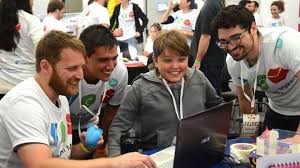 Vean el audiovisual “TOM, Tikún Olam Makers” , y luego respondan: https://www.youtube.com/watch?v=ooTQX5Mo__Q¿Cómo entiende el concepto de Tikún olam Daniel Weil, el director de TOM?.…………………………………………………………………………………………………………….…………………………………………………………………………………………………………….……………………………………………………………………………………………………………¿Cuál es el objetivo de esta organización? ¿Cómo se proponen cumplirlo?.…………………………………………………………………………………………………………….…………………………………………………………………………………………………………….…………………………………………………………………………………………………………….…………………………………………………………………………………………………………….……………………………………………………………………………………………………………Toda actividad requiere de fondos que la sustenten. ¿Cómo se financian las actividades de TOM?.…………………………………………………………………………………………………………….…………………………………………………………………………………………………………….…………………………………………………………………………………………………………….…………………………………………………………………………………………………………….……………………………………………………………………………………………………………En el Talmud está escrito que quien salva una vida salva al universo entero. Relacionen esta frase con la tarea de TOM. .…………………………………………………………………………………………………………….…………………………………………………………………………………………………………….……………………………………………………………………………………………………………Lean el artículo “Makeathon solidario”. http://www.lanacion.com.ar/1942249-makeathon-solidario-disenan-productos-para-mejorar-la-vida-de-personas-con-discapacidadElijan a una de las personas que fue beneficiada.Escriban la carta de agradecimiento que esa persona pudo haber escrito a TOM, luego de la experiencia que ha vivido.     